5רשימת ספרי לימוד לשכבת ח' לשנה"ל תשפ"גתלבושת אחידה עם סמל תיכון  "אחד העם".                                                 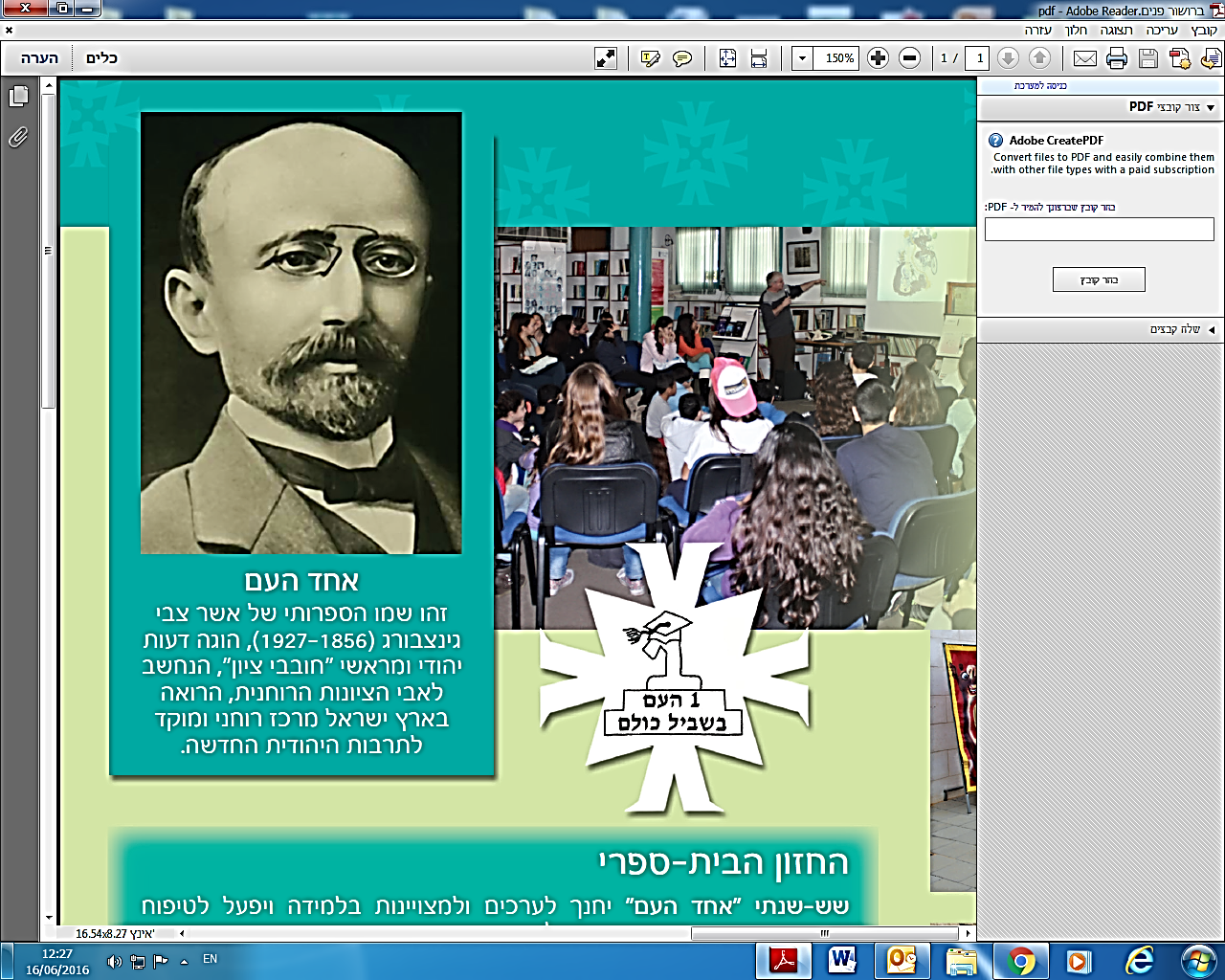 בקיץ, חולצות קצרות וארוכות בכל הצבעים (לא חולצות בטן או גופיות).בחורף, מיזע חלק (ללא פסים ונקודות) בכל הצבעים  ללא סמלים של מותגים וחולצה עם סמל בי"ס מתחת.       חובה חולצה עם סמל בי"ס לבנה (קצרה וארוכה). מכנסיים ללא קרעים, בגובה הברך (לא מכנסונים)יש לרכוש מחברות שורה ומשבצות ספירלה/מעבדה גדולות. כיתה מדעית טכנולוגית –חוברת נוספת תירכש בתחילת שנה ,המחלקה למדע וטכנולוגיה משרד החינוךניתן לשכור לוקר אישי בתשלום ע"י חברה חיצונית "תא-לי". תתקבל על כך הודעה בתחילת שנה"ל. במתמטיקה יתקיימו מבחני מעבר בתאריך 5.9.22 . באנגלית יתקיימו מבחני מעבר בתאריך 6.9.22. יתקיים מבדק על האותיות בערבית בתחילת שנה"ל.  בברכת חופשה נעימה ובהצלחה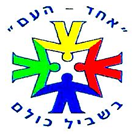 חטיבת ביניים שש שנתי "אחד-העם"  זכרון יעקב 43, פתח-תקוה | סמל ביה"ס 440107טל: 03-5298369   פקס: 03-5298403www.1haam.petach-tikva.k12.il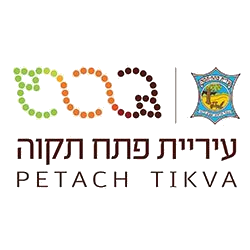 מקצועספר לימודספרות"שורשים וכנפיים" לכתה ח', הוצאת כנרת.עברית"חוטבים לשון", כיתה ח',  ד"ר דולי לוי, מאיה דלל, רכסמדעים"מדעי החומר "לכיתה ח' ,מט"ח"מדעי החיים" לכיתה ח' ,מט"ח"להצליח במדע וטכנולוגיה" ד"ר עדי בן דוד. הוצ' רכספיזיקה לכיתה המדעית טכנולוגית"מתעמקים בפיזיקה לכיתה ח' '" מאת מרינה זיו.ערבית"שפה מספרת תרבות "  חלק ב' אלה ולסטרהספר בצבע כחול, מהדורה חדשההיסטוריה"מסע אל העבר" קידמה ומהפכות  מאות 16-19. מט"ח.מתמטיקההקבצה א' (כולל מדעית):- "חשבון בבקשה" הוצאת רכס- "מתמטיקה לכיתה ח"  אתי עוזרי – יצחק שלו חלק א + בחלק א' בצבע תכלת עם פס כתוםחלק ב' תכלת עם פס צהוב מתמטיקההקבצות ב'+ ג' :"מתמטיקה לכיתה ח"  אתי  עוזרי – יצחק שלו  חלק א + בחלק א' תכלת עם פס כתוםחלק ב' תכלת עם פס צהוב מתמטיקה מסלול מחונניםאפשר גם אחרת לכתה ח' - חלקים א+ב הוצ'  טכניון + היחידה לחינוך מתמטיאפשר גם אחרת לכתה ט, חלק א ספר אפור הוצ'  טכניון + היחידה לחינוך מתמטיאנגלית הקבצה א:Keep Thinking - Book+Practice book     הוצ' ECBלכיתת מופ"ת דיפלומטיה תקשורת ויחסים בינלאומיים: Looking Into Literature  (book 2) הוצאת UPPאנגלית הקבצה ב:Join Us - book+ practice book הוצאת ECBאנגלית הקבצה ג: English for Today (book +practice book-UPP הוצאתאנגלית מסלול מחונניםImagine (book + practice book)הוצ'  ECBמדעי המחשב לכיתה ח2 בלבדספר יירכש בתחילת שנה"ל. 